Regulamin konkursu rzeźbiarskiego na projekt pomnika 
Franciszka ŁukaszczykaI. Informacje ogólne Organizatorem konkursu jest Wójt Gminy Poronin. Obsługę konkursu zapewnia Referat Promocji, Sportu i Turystyki Urzędu Gminy Poronin, ul Suche 1e, 34-520 Poronin, tel. 182074298, promocja@poronin.pl. 
II. Cel i forma konkursu Celem konkursu jest wyłonienie najlepszej pracy konkursowej, w oparciu o którą zlecone zostanie wykonanie pomnika po uprzedniej akceptacji projektu przez Wójta Gminy Poronin. Konkurs jest jednoetapowym otwartym konkursem rzeźbiarskim, skierowanym do artystów plastyków i studentów uczelni artystycznych, którzy posiadają doświadczenie i umiejętności niezbędne do realizacji pomnika. Konkurs jest prowadzony i rozstrzygany w języku polskim. Wszystkie dokumenty, oświadczenia, a także część graficzna i opisowa konkursu muszą być przez wszystkich uczestników sporządzane w języku polskim.Udział w konkursie jest bezpłatny. Organizator nie zwraca poniesionych kosztów. 
III. Podstawa prawna Ustawa z dnia 23 kwietnia 1964 r. Kodeks Cywilny (Dz. U. z 2016 r. poz. 380, z późn. zm.) Ustawa z dnia 4 lutego 1994 r. o prawie autorskim i prawach pokrewnych (Dz. U. z 2017 r. poz. 880, z późn. zm.) Uchwała Nr XLVII/330/2022 Rady Gminy Poronin z dnia 31 marca 2022 r. w sprawie wzniesienia pomnika Franciszka Łukaszczyka.
IV. Przedmiot i założenia konkursu Przedmiotem konkursu jest zaprojektowanie pomnika Franciszka Łukaszczyka - pioniera polskiej radioterapii onkologicznej, cenionego lekarza, współzałożyciela i pierwszego dyrektora Instytutu Radowego w Warszawie.Pomnik ma być zlokalizowany na ul. ul. Piłsudskiego 15, Działka nr ewid. 606 na terenie należącym do Gminy Poronin. Zdjęcie terenu lokalizacji oraz mapa stanowią załącznik do niniejszego Regulaminu. Zaleca się, by pomnik miał formę popiersia.Wielkość i forma pomnika muszą być dostosowane do przestrzeni, w której zostanie on 
ustawiony. Należy zaprojektować na pomniku napis Franciszek Łukaszczyk 1897-1956.Zaproponowane rozwiązania techniczne, w tym plastyczno-materiałowe, muszą gwarantować trwały charakter oraz wysoką jakość estetyczną pomnika.  Pomnik ma wzbogacić przestrzeń o dzieło artystyczne, wyróżniające się swoją niepowtarzalnością, jednocześnie w poszanowaniu lokalnej kultury i historii. Dzieło powinno być wykonane w materiale trwałym, uwzględniającym panujące na Podhalu warunki pogodowe, przy uwzględnieniu planowanego miejsca jego posadowienia, które znajduje się w rejonie o dużym natężeniu ruchu kołowego. V. Zakres rzeczowy, forma opracowania i sposób prezentacji pracy konkursowej Praca konkursowa powinna składać się z części opisowej, graficznej, modelarskiej oraz zapisu elektronicznego powyższych części. Praca konkursowa powinna w sposób jednoznaczny i czytelny przedstawiać koncepcję projektową oraz umożliwiać porównywanie jej z innymi pracami złożonymi w konkursie. Praca konkursowa musi być dostarczona oznakowana w sposób trwały dowolną sześciocyfrową liczbą, ustaloną przez autora pracy. Do pracy konkursowej uczestnik konkursu dołącza zamkniętą kopertę, uniemożliwiającą zapoznanie się z jej zawartością przed dokonaniem identyfikacji prac, opatrzoną taką samą liczbą rozpoznawczą. W zamkniętej kopercie uczestnik konkursu zamieszcza kartę identyfikacyjną oraz oświadczenia, których wzory stanowią załączniki do niniejszego regulaminu. Część opisowa pracy konkursowej powinna zostać wykonana na białych kartkach papieru formatu A4, które powinny zostać trwale spięte w teczkę lub skoroszyt, w sposób uniemożliwiający dekompletację.Część opisowa pracy konkursowej powinna zawierać: a)opis idei projektowej pomnika, przyjętych rozwiązań plastycznych i materiałowych, b)  opis sposobu wykonania pomnika, w szczególności technik wykonania rzeźby i jej posadowienia oraz innych istotnych jego części,Wymiar pomnika z podaniem sposoby jego montażuOkreślenie szacunkowych kosztów realizacji pomnika, wraz z kosztem sprawowania nadzoru autorskiego.  Część graficzna pracy konkursowej ilustrująca przyjęte rozwiązania projektowe powinna zostać wykonana na planszach o wymiarach 100 × 70 cm.
Plansze powinny zawierać wizualizacje komputerowe lub rysunki perspektywiczne przedstawiające projektowany pomnik z uwzględnieniem jego otoczenia, kolorystyki i iluminacji. Schematy i rysunki zamieszczone na planszach powinny w czytelny sposób prezentować przyjęte rozwiązania projektowe. Plansze powinny zostać wykonane w technice trwałej i umieszczone na lekkich, sztywnych podkładach z pianki lub tektury o grubości ok. 2÷5 mm. Część modelarska pracy konkursowej powinna zawierać:
a) model pomnika w skali 1:5, w kolorze białym
b) model głowy/portretu Franciszka Łukaszczyka w skali 1:1, w kolorze białym.
Obie części pracy powinny być wykonane metodą uniemożliwiającą ich uszkodzenie.Zapis elektroniczny musi być utrwalony na przenośnym nośniku danych. Nośnik Musi być opatrzony sześciocyfrowym numerem rozpoznawczym. Pliki powinny zostać wykonane w sposób uniemożliwiający identyfikację autora sporządzonych plików – w szczególności bez możliwości poznania jakichkolwiek danych dotyczących ich właściciela lub osób, które brały udział w ich utworzeniu. VI. Termin i miejsce składania prac konkursowych Prace konkursowe należy przesłać do siedziby Organizatora lub złożyć osobiście w Referacie Promocji, Sportu i Turystyki Urzędu Gminy Poronin, ul Suche 1e, 34-520 Poronin. , tel. 182074298, promocja@poronin.pl. 
Termin składania prac konkursowych: do dnia 15 sierpnia 2022 r. Decyduje data wpłynięcia pracy do Urzędu Gminy Poronin. VII. Postanowienia dotyczące przejścia autorskich praw majątkowych do wybranej pracy konkursowej Uczestnicy konkursu składają oświadczenie, że posiadają pełne i niczym nieograniczone prawa autorskie do nadsyłanych prac konkursowych i że prace konkursowe (ich treść i forma) nie naruszają praw osób trzecich.Uczestnicy konkursu składają oświadczenie o przeniesieniu praw autorskich.wzór oświadczenia stanowi załącznik do niniejszego Regulaminu.Uczestnicy konkursu z chwilą złożenia prac wyrażają zgodę na nieodpłatne ich wykorzystywanie oraz udostępnienie przez Organizatora w celach informacyjnych i promocyjnych. Powyższa zgoda jest nieograniczona w czasie. Zamawiający uprawniony jest do wykorzystania nagrodzonego projektu pomnika według swego uznania i zgodnie z aktualnymi potrzebami. Autor nagrodzonego projektu przenosi nieodpłatnie na Zamawiającego autorskie prawa majątkowe na następujących polach eksploatacji: 
- wystawienie dzieła w miejscu publicznym, utrwalanie jego wizerunku dowolną techniką; 
- wprowadzanie do pamięci komputera; zwielokrotnienie określoną techniką; rozpowszechniania wizerunku dzieła – wystawienie, publiczne udostępnienie; realizacji pomnika w oparciu o nagrodzoną pracę. 
Przeniesienie autorskich praw majątkowych ma charakter nieograniczony w czasie. 
VIII. Komisja konkursowa Komisja, której zadaniem będzie rozstrzygnięcie konkursu, zostanie powołana przez Wójta Gminy Poronin. W jej skład wejdą: Przedstawiciele Urzędu Gminy Poronin, Przedstawiciele Rady Gminy Poronin, przedstawiciele środowisk artystycznych. IX. Kryteria oceny prac konkursowych Zgodność z założeniami konkursu (0–20 pkt.) Oryginalność projektu (0–20 pkt.). Atrakcyjność proponowanych rozwiązań w kontekście lokalizacji w przestrzeni (0–20 
pkt.). Jakość artystyczna (proporcje, kompozycja, uchwycenie charakterystycznych cech 
sylwetki, walory portretowe dzieła) (0–40 pkt.). 
X. Rozstrzygnięcie konkursu Rozstrzygnięcie konkursu nastąpi do 15 września 2022r r. Zwycięży praca, która uzyska największą liczbę punktów, z zastrzeżeniem pkt XII ust. 1 niniejszego Regulaminu.Komisja ma prawo uznać, że żadna ze złożonych prac nie zasługuje na zwycięstwo w 
konkursie. Dla zwycięzcy przewidziana jest  nagroda w wysokości 5 000 zł brutto, płatna ze środków Gminy Poronin. Autor zwycięskiego projektu zostanie zaproszony do zawarcia umowy na realizację pomnika po wyrażeniu zgody na projekt pomnika przez Radę Gminy Poronin i przyznaniu środków na jego realizację. Przy sporządzaniu ostatecznego projektu pomnika autor będzie zobowiązany do uwzględnienia uwag i zaleceń sformułowanych przez komisję konkursową. 
XI. Sposób podania do wiadomości rozstrzygnięcia konkursu. Informacja o wynikach konkursu zostanie zamieszczona na stronach internetowych Gminy Poronin. Informacja zawierać będzie imię i nazwisko laureata konkursu. XII. Zastrzeżenia Konkurs nie zostanie rozstrzygnięty w przypadku, gdy żadna praca nie spełni warunków konkursu. Prace złożone po wyznaczonym terminie składania będą wykluczone z udziału w konkursie. Werdykt komisji konkursowej jest ostateczny i niezaskarżalny. Zastrzega się możliwość publicznej prezentacji wszystkich nadesłanych prac po 
zakończeniu przewodu konkursowego i ogłoszeniu wyników. Zakłada się, że po rozstrzygnięciu konkursu zostaną ujawnieni autorzy poszczególnych 
prac. Zwycięska praca konkursowa przechodzi na własność Gminy Poronin łącznie z autorskimi prawami majątkowymi. Złożone prace konkursowe, które nie zostaną nagrodzone, można odebrać w siedzibie 
Referacie Promocji, Sportu i Turystyki Urzędu Gminy Poronin w terminie do 3 miesięcy po rozstrzygnięciu konkursu. Udział w konkursie oznacza zgodę na przetwarzanie danych osobowych w zakresie określonym w regulaminie, na cele organizacji Konkursu i późniejszej prezentacji prac, zasadach przewidzianych ustawą z dnia 10 maja 2018 r. o ochronie danych osobowych (Dz. U. z 2018 r. poz. 1000). Klauzula informacyjna o przetwarzaniu danych osobowych stanowi załącznik do niniejszego regulaminu.Złożenie pracy konkursowej oznacza zgodę na stosowanie regulacji określonych Regulaminem. We wszystkich sprawach nieuregulowanych w niniejszym Regulaminie mają zastosowanie przepisy kodeksu cywilnego, ustawy o ochronie danych osobowych oraz ustawy o prawie autorskim i prawach pokrewnych.Sądem właściwym do rozpatrywania wszelkich sporów wynikłych w związku z konkursem jest sąd rejonowy z siedzibą w Zakopanem.Załącznik do Regulaminu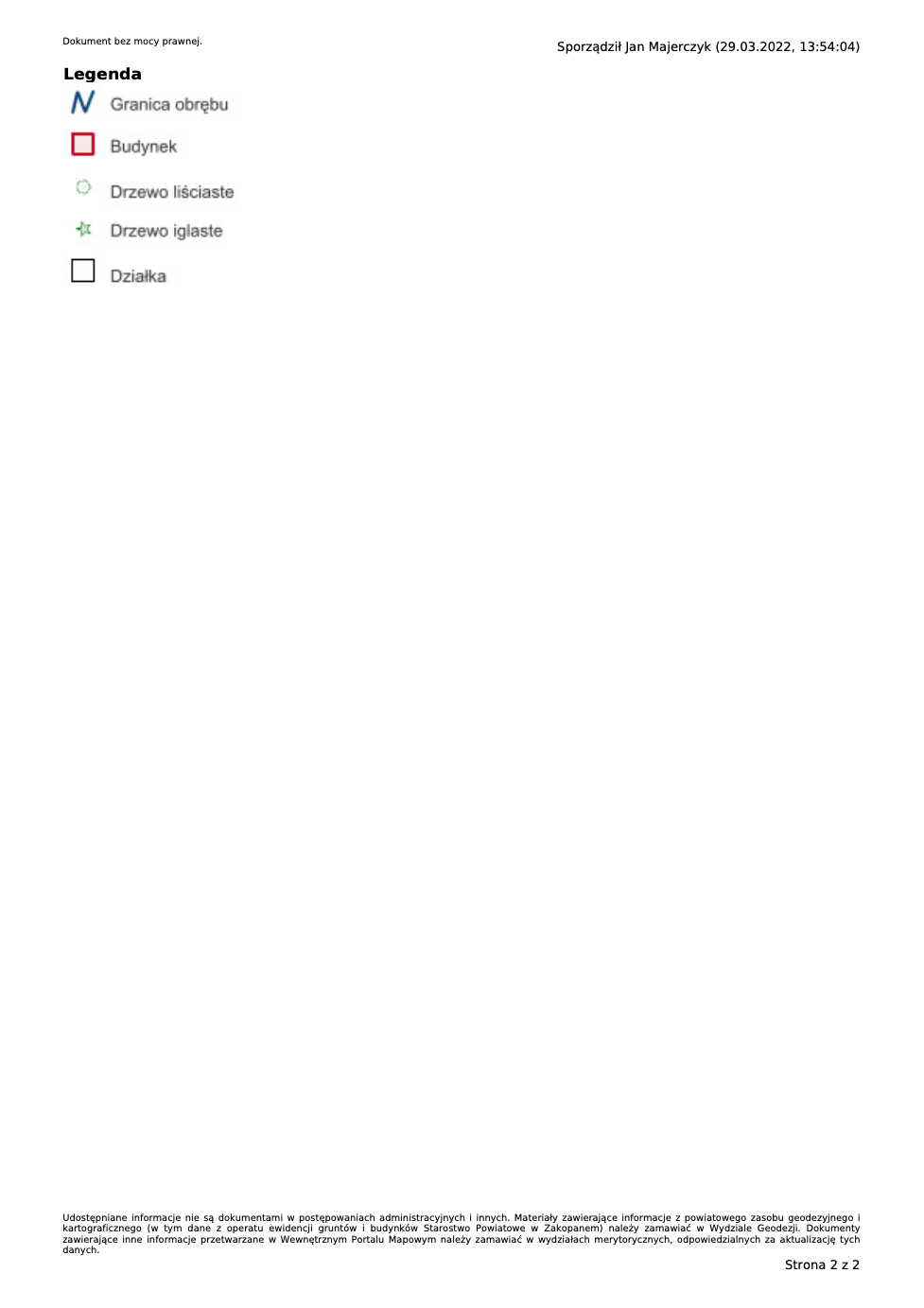 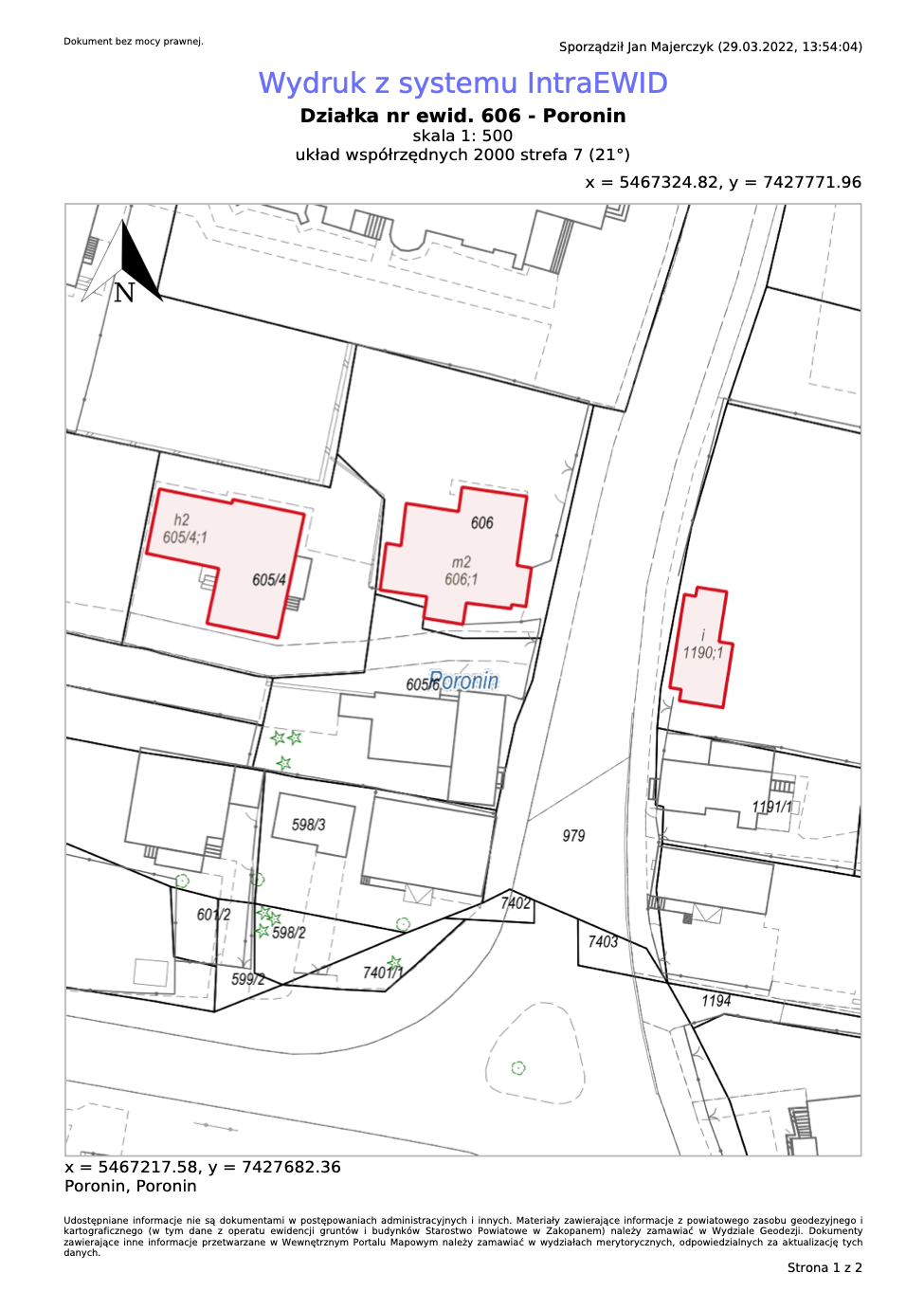 